Publicado en Pedrosa de Duero, Burgos el 15/06/2018 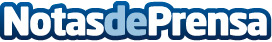 Bodegas Viña Vilano reúne a más de doscientos expertos en la presentación de  "La Baraja" y "Vilano"La puesta de largo de ambas referencias, las más internacionales de la bodega, tuvo lugar en el Museo Patio Herreriano de Valladolid, el pasado 13 de junio y contó con el apoyo de profesionales, expertos y autoridadesDatos de contacto:Nekane García Bouzonekane@vinavilano.com6262743413Nota de prensa publicada en: https://www.notasdeprensa.es/bodegas-vina-vilano-reune-a-mas-de-doscientos Categorias: Gastronomía Castilla y León Industria Alimentaria Restauración http://www.notasdeprensa.es